文藻外語大學校旗暨校錦旗申請表Application form for Wenzao flag and banner總務處製表2018.06.20申請物品 Items申請物品 Items申請物品 Items申請物品 Items校旗  數量：______ 面 (金額：350元/面)Wenzao Flag Quantity:       (NT$350/each)尺寸：87公分*138公分 Dimensions:87x138cm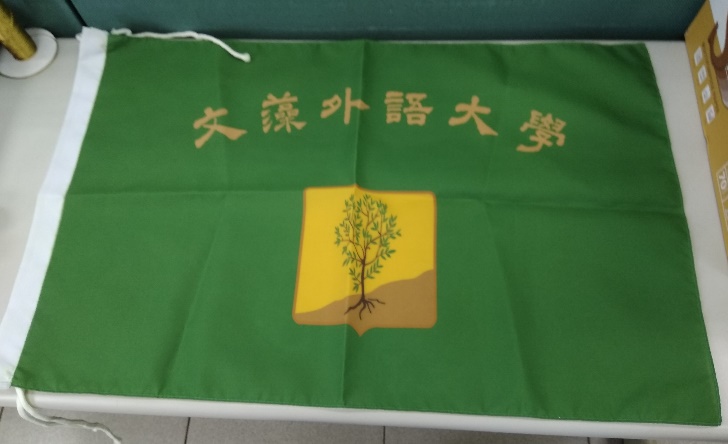 校旗  數量：______ 面 (金額：350元/面)Wenzao Flag Quantity:       (NT$350/each)尺寸：87公分*138公分 Dimensions:87x138cm校錦旗  數量：______ 面(金額：140元/面)Wenzao Banner Quantity:      (NT$140/each)尺寸：46公分*28公分 Dimensions:46x28cm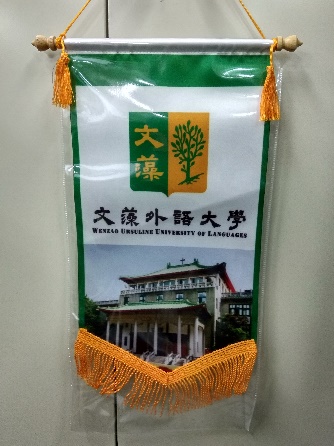 校錦旗  數量：______ 面(金額：140元/面)Wenzao Banner Quantity:      (NT$140/each)尺寸：46公分*28公分 Dimensions:46x28cm申請需求 Requirements申請需求 Requirements申請需求 Requirements申請需求 Requirements借用 Borrowing (例：服務隊營期借用off-campus service work)
領用Collecting (例：致贈姊妹校、貴賓等 as a gift to partner schools or guests)借用 Borrowing (例：服務隊營期借用off-campus service work)
領用Collecting (例：致贈姊妹校、貴賓等 as a gift to partner schools or guests)借用 Borrowing (例：服務隊營期借用off-campus service work)
領用Collecting (例：致贈姊妹校、貴賓等 as a gift to partner schools or guests)借用 Borrowing (例：服務隊營期借用off-campus service work)
領用Collecting (例：致贈姊妹校、貴賓等 as a gift to partner schools or guests)用途說明 Reason for Application用途說明 Reason for Application用途說明 Reason for Application用途說明 Reason for Application自行付費 Paid by a user         申請免付費 Apply for free use說明(Note)：自行付費 Paid by a user         申請免付費 Apply for free use說明(Note)：自行付費 Paid by a user         申請免付費 Apply for free use說明(Note)：自行付費 Paid by a user         申請免付費 Apply for free use說明(Note)：申請單位 Application Unit申請人 Applicant二級主管 Unit Head二級主管 Unit Head一級主管 Unit Head管理單位Management Unit事務組Purchasing & Supply Section事務組Purchasing & Supply Section總務處Office of General Affairs管理單位Management Unit決行單位Approved by主秘辦公室Office of Secretariat主秘辦公室Office of Secretariat行政副校長室Office of Vice President for Administrative Affairs決行單位Approved by收費蓋章 Stamped upon payment領用/借用日期 Borrowing date領用/借用人簽章 Signature( borrower)領用/借用人簽章 Signature( borrower)備註 Remark歸還日期 Return date收取人簽章 Signature (receiver)收取人簽章 Signature (receiver)備註 Remark